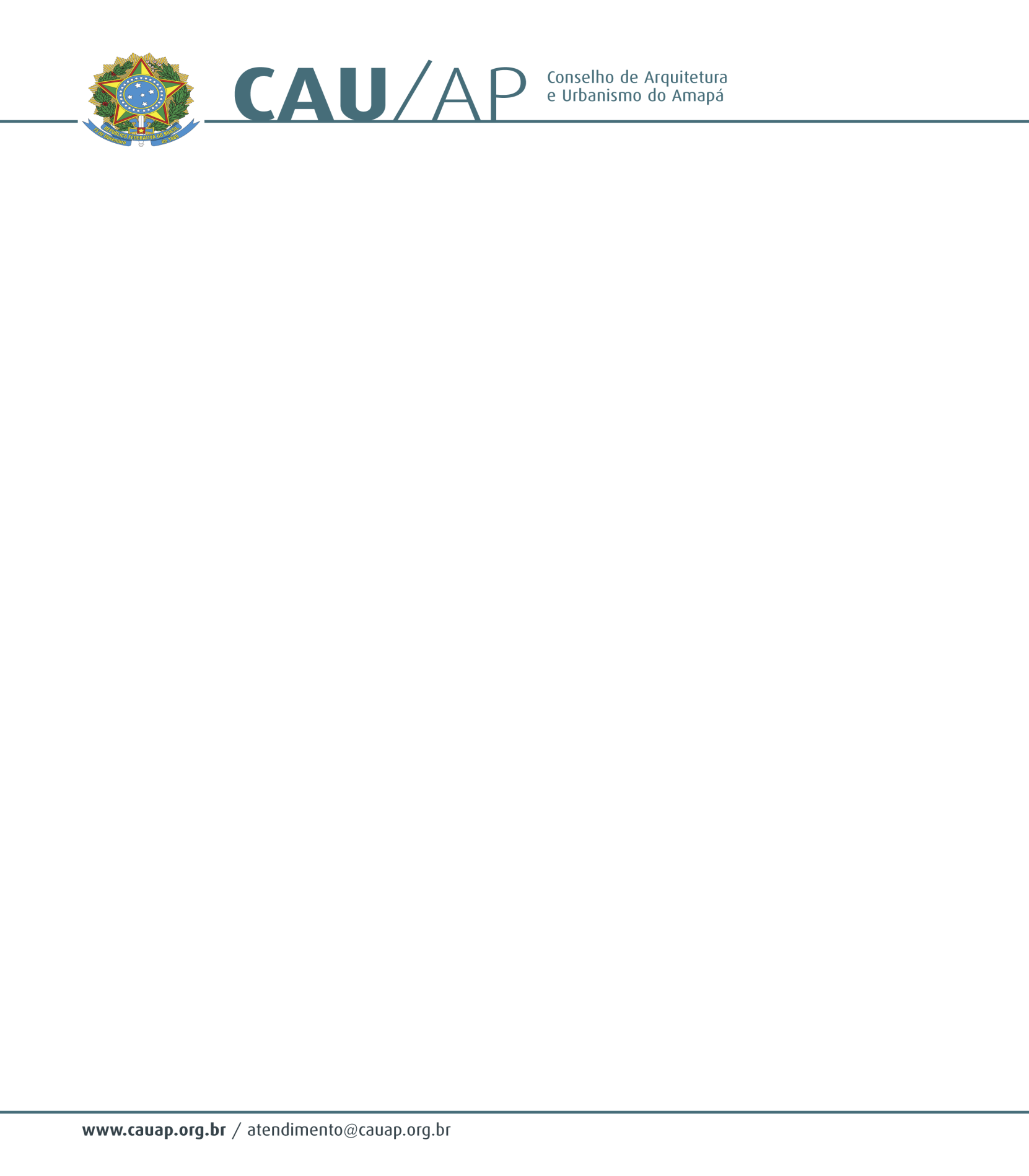 SERVIÇO PÚBLICO FEDERALCONSELHO DE ARQUITETURA E URBANISMO DO AMAPÀPORTARIA nº 026, DE 08 DE MAIO DE 2012      O PRESIDENTE DO CONSELHO DE ARQUITETURA E URBANISMO DO AMAPÁ (CAU/AP), no uso de suas atribuições que lhe confere o art.29 da lei nº 12378 de 31 de dezembro de 2010, e art. 32 do Regimento Provisório aprovado na Sessão Plenária Ordinária nº 1 de 18 de novembro de 2011, com a redação dada pela Resolução CAU/AP nº1 de 15 de dezembro de 2011.RESOLVE: ART. 1º- Nomear  GLEIDSON MADSON SANTOS DA SILVA, CPF 799 503 372-91  e CI. 156752 SSP/AP, para Gestor do Suprimento de Fundo do Conselho de Arquitetura e Urbanismo do Amapá (CAU/AP) . ART. 2º - Esta portaria entra em vigor na data de sua assinatura. Dê ciência, e cumpra-se.JOSÉ ALBERTO TOSTESPRESIDENTE DO CONSELHO DE ARQUITETURA E URBANISMO DO AMAPÁ